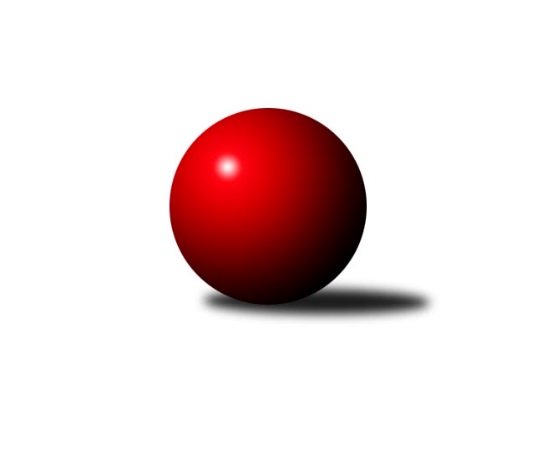 Č.6Ročník 2018/2019	14.10.2018Nejlepšího výkonu v tomto kole: 1191 dosáhlo družstvo: KK Mor.Slávia BrnoJihomoravský KPD sever 2018/2019Výsledky 6. kolaSouhrnný přehled výsledků:KK Orel Ivančice	- KK Vyškov	3:1	1189:1020	4.0:2.0	14.10.TJ Sokol Husovice	- KK Blansko 	4:0	1174:1045	4.0:2.0	14.10.KK Réna Ivančice 	- KK Orel Telnice	2:2	1062:1114	2.0:4.0	14.10.KK Slovan Rosice	- KK Mor.Slávia Brno	1:3	1101:1191	1.5:4.5	14.10.Tabulka družstev:	1.	TJ Sokol Husovice	6	5	1	0	19.5 : 4.5 	24.5 : 11.5 	 1212	11	2.	KK Orel Ivančice	6	4	0	2	17.0 : 7.0 	25.0 : 11.0 	 1187	8	3.	KK Orel Telnice	6	3	2	1	15.0 : 9.0 	22.5 : 13.5 	 1142	8	4.	KK Mor.Slávia Brno	6	4	0	2	15.0 : 9.0 	22.0 : 14.0 	 1142	8	5.	KK Vyškov	5	1	2	2	9.0 : 11.0 	14.0 : 16.0 	 1021	4	6.	KK Réna Ivančice	5	1	1	3	5.5 : 14.5 	10.5 : 19.5 	 1074	3	7.	KK Slovan Rosice	6	1	1	4	7.0 : 17.0 	8.5 : 27.5 	 1009	3	8.	KK Blansko	6	0	1	5	4.0 : 20.0 	11.0 : 25.0 	 1025	1Podrobné výsledky kola:	 KK Orel Ivančice	1189	3:1	1020	KK Vyškov	Jakub Kovář	 	 167 	 191 		358 	 0:2 	 373 	 	171 	 202		Darina Kubíčková	Vojtěch Šmarda	 	 204 	 186 		390 	 2:0 	 331 	 	152 	 179		Lucie Horalíková	Martin Maša	 	 215 	 226 		441 	 2:0 	 316 	 	155 	 161		Sabina Šebelovározhodčí: František ZEMEKNejlepší výkon utkání: 441 - Martin Maša	 TJ Sokol Husovice	1174	4:0	1045	KK Blansko 	Martin Sedlák	 	 207 	 197 		404 	 1:1 	 382 	 	182 	 200		Vít Janáček	Ondřej Machálek	 	 208 	 185 		393 	 2:0 	 321 	 	171 	 150		Michal Kubík	Matěj Oplt	 	 198 	 179 		377 	 1:1 	 342 	 	159 	 183		Jan Kotoučrozhodčí: Vedoucí družstevNejlepší výkon utkání: 404 - Martin Sedlák	 KK Réna Ivančice 	1062	2:2	1114	KK Orel Telnice	Adéla Fraňková	 	 178 	 161 		339 	 0:2 	 413 	 	211 	 202		Mirek Mikáč	Martin Želev	 	 194 	 182 		376 	 1:1 	 372 	 	201 	 171		František Hrazdíra	Nikola Bukačová	 	 158 	 189 		347 	 1:1 	 329 	 	187 	 142		Jan Šustrrozhodčí: Nejlepší výkon utkání: 413 - Mirek Mikáč	 KK Slovan Rosice	1101	1:3	1191	KK Mor.Slávia Brno	Karolína Fabíková	 	 184 	 191 		375 	 1:1 	 372 	 	206 	 166		Josef Němeček	Viktorie Vitamvásová	 	 195 	 196 		391 	 0.5:1.5 	 407 	 	211 	 196		Petr Žažo	Kristýna Klištincová *1	 	 143 	 192 		335 	 0:2 	 412 	 	199 	 213		Filip Žažorozhodčí: Vedoucí družstvastřídání: *1 od 51. hodu Patrik KalakajNejlepší výkon utkání: 412 - Filip ŽažoPořadí jednotlivců:	jméno hráče	družstvo	celkem	plné	dorážka	chyby	poměr kuž.	Maximum	1.	Martin Maša 	KK Orel Ivančice	440.17	302.5	137.7	8.7	3/4	(506)	2.	Filip Žažo 	KK Mor.Slávia Brno	416.00	288.2	127.8	6.9	4/4	(446)	3.	František Hrazdíra 	KK Orel Telnice	411.58	282.1	129.5	7.6	4/4	(448)	4.	Ondřej Machálek 	TJ Sokol Husovice	411.00	284.7	126.3	9.0	4/4	(446)	5.	Petr Žažo 	KK Mor.Slávia Brno	410.67	290.6	120.1	8.9	4/4	(431)	6.	Martin Sedlák 	TJ Sokol Husovice	407.92	288.6	119.3	8.3	4/4	(445)	7.	Mirek Mikáč 	KK Orel Telnice	402.50	286.3	116.3	9.2	4/4	(417)	8.	Jan Svoboda 	KK Orel Ivančice	398.33	282.3	116.0	8.7	3/4	(415)	9.	Matěj Oplt 	TJ Sokol Husovice	392.58	280.8	111.8	12.0	4/4	(416)	10.	Vojtěch Šmarda 	KK Orel Ivančice	385.83	275.9	109.9	10.8	4/4	(414)	11.	Michal Kubík 	KK Blansko 	369.50	263.4	106.1	14.8	4/4	(400)	12.	Darina Kubíčková 	KK Vyškov	363.63	265.6	98.0	12.9	4/4	(373)	13.	Josef Němeček 	KK Mor.Slávia Brno	362.44	268.8	93.7	15.9	3/4	(383)	14.	Jan Šustr 	KK Orel Telnice	359.25	260.5	98.8	12.8	4/4	(400)	15.	Nikola Bukačová 	KK Réna Ivančice 	359.17	256.5	102.7	12.5	2/3	(387)	16.	Martin Želev 	KK Réna Ivančice 	355.56	259.7	95.9	13.0	3/3	(377)	17.	Karolína Fabíková 	KK Slovan Rosice	354.67	259.6	95.1	19.2	4/4	(397)	18.	Vít Janáček 	KK Blansko 	350.67	258.4	92.3	15.8	4/4	(382)	19.	Adéla Fraňková 	KK Réna Ivančice 	343.33	250.8	92.5	17.8	3/3	(354)	20.	Viktorie Vitamvásová 	KK Slovan Rosice	342.38	256.0	86.4	16.6	4/4	(392)	21.	Jan Kotouč 	KK Blansko 	324.25	240.0	84.3	19.5	4/4	(390)	22.	Sabina Šebelová 	KK Vyškov	293.17	226.2	67.0	24.8	3/4	(331)		Michaela Kouřilová 	KK Vyškov	426.00	281.0	145.0	9.0	1/4	(426)		Leona Fraňková 	KK Réna Ivančice 	416.00	285.0	131.0	5.0	1/3	(416)		Vendula Štrajtová 	KK Vyškov	410.75	290.8	120.0	10.5	2/4	(428)		Tomáš Konečný 	KK Orel Ivančice	360.75	265.3	95.5	16.3	2/4	(382)		Jakub Kovář 	KK Orel Ivančice	358.00	268.0	90.0	19.0	1/4	(358)		Ondřej Šipl 	KK Orel Ivančice	333.00	256.0	77.0	18.0	1/4	(333)		Lucie Horalíková 	KK Vyškov	331.00	261.0	70.0	22.0	1/4	(331)		Patrik Kalakaj 	KK Slovan Rosice	327.00	247.0	80.0	24.0	2/4	(338)		Kristýna Klištincová 	KK Slovan Rosice	310.50	237.8	72.8	23.0	2/4	(345)		Jan Odehnal 	KK Blansko 	304.00	236.3	67.7	22.0	1/4	(322)		Jindřich Doležel 	KK Mor.Slávia Brno	173.00	130.0	43.0	28.0	1/4	(173)		Josef Kopecký 	KK Vyškov	173.00	148.0	25.0	48.0	1/4	(173)Sportovně technické informace:Starty náhradníků:registrační číslo	jméno a příjmení 	datum startu 	družstvo	číslo startu24543	Martin Želev	14.10.2018	KK Réna Ivančice 	5x24540	Adéla Fraňková	14.10.2018	KK Réna Ivančice 	5x24539	Nikola Bukačová	14.10.2018	KK Réna Ivančice 	4x17251	Matěj Oplt	14.10.2018	TJ Sokol Husovice	6x25445	Patrik Kalakaj	14.10.2018	KK Slovan Rosice	4x25443	Kristýna Klištincová	14.10.2018	KK Slovan Rosice	5x24452	Filip Žažo	14.10.2018	KK Mor.Slávia Brno	6x24451	Petr Žažo	14.10.2018	KK Mor.Slávia Brno	6x24794	Ondřej Machálek	14.10.2018	TJ Sokol Husovice	6x24748	Mirek Mikáč	14.10.2018	KK Orel Telnice	6x24749	Jan Šustr	14.10.2018	KK Orel Telnice	5x22331	František Hrazdíra	14.10.2018	KK Orel Telnice	6x24706	Lucie Horalíková	14.10.2018	KK Vyškov	1x24705	Darina Kubíčková	14.10.2018	KK Vyškov	5x24621	Jakub Kovář	14.10.2018	KK Orel Ivančice	1x24575	Jan Kotouč	14.10.2018	KK Blansko 	4x24578	Vít Janáček	14.10.2018	KK Blansko 	6x24566	Karolína Fabíková	14.10.2018	KK Slovan Rosice	6x24564	Viktorie Vitamvásová	14.10.2018	KK Slovan Rosice	5x24482	Josef Němeček	14.10.2018	KK Mor.Slávia Brno	5x24399	Vojtěch Šmarda	14.10.2018	KK Orel Ivančice	6x24363	Martin Sedlák	14.10.2018	TJ Sokol Husovice	6x24027	Martin Maša	14.10.2018	KK Orel Ivančice	4x
Hráči dopsaní na soupisku:registrační číslo	jméno a příjmení 	datum startu 	družstvo	Program dalšího kola:7. kolo21.10.2018	ne	10:00	KK Mor.Slávia Brno - KK Vyškov	21.10.2018	ne	10:00	KK Orel Telnice - KK Slovan Rosice	21.10.2018	ne	10:00	KK Blansko  - KK Réna Ivančice 	21.10.2018	ne	10:00	KK Orel Ivančice - TJ Sokol Husovice	Nejlepší šestka kola - absolutněNejlepší šestka kola - absolutněNejlepší šestka kola - absolutněNejlepší šestka kola - absolutněNejlepší šestka kola - dle průměru kuželenNejlepší šestka kola - dle průměru kuželenNejlepší šestka kola - dle průměru kuželenNejlepší šestka kola - dle průměru kuželenNejlepší šestka kola - dle průměru kuželenPočetJménoNázev týmuVýkonPočetJménoNázev týmuPrůměr (%)Výkon2xMartin MašaIvančice4413xMartin MašaIvančice116.384413xMirek MikáčTelnice4132xMirek MikáčTelnice112.844135xFilip ŽažoMS Brno4124xFilip ŽažoMS Brno109.464123xPetr ŽažoMS Brno4073xPetr ŽažoMS Brno108.134074xMartin SedlákHusovice4044xMartin SedlákHusovice106.794044xOndřej MachálekHusovice3935xOndřej MachálekHusovice103.88393